УтвержденоПриказом отдела культуры и молодежной политикиКосинского района 13.06.2018  №20Положениео проведении  IX Межмуниципального фестиваля обрядовой культуры«Гаврилов день»Косинский муниципальный район с доброжелательным гостеприимством приглашает всех желающих 26 июля на IX Межмуниципальный фестиваль обрядовой культуры «Гаврилов день»   в  д. Бачманово  Чазевского  сельского поселения.Второй век подряд местные жители считают Святого Архангела Гавриила своим  покровителем, который помог им когда-то избавиться от напасти повального мора                      лошадей. Искренне надеясь на защиту, они отслужили молебен с прошениями, устроили поминальный стол по усопшим, раздали больным и немощным угощения, напоили и окропили оставшихся  ослабленных лошадей освященной водой. И страшный мор отступил                 навсегда. Сегодня, много лет спустя, помощь Божьего Благовестника не забыта, в этот                 памятный день люди благодарят Архангела Гавриила за избавление от напасти, просят напутствия и благословения на будущий  год. А после молебна, почувствовав силу благодарение здравия, радости и веселья, начинают широко отмечать праздник, который                       раскрывает нараспашку и двери, и сердца гостеприимных деревенских жителей. Хозяева праздника приглашают принять участие в Молебне, совершить обряд поклонения Святому Архангелу Гавриилу. А затем, зазывают всех желающих полакомиться завтраком на траве, научиться мастерству ковке гвоздей и подков, подивиться умению                      и попробовать самим ловко скроить и сшить одежду деревенского стиля и обязательно пройти начальные курсы коми-пермяцкого языка и танца. Финалом праздничного дня станет  веселый сельский концерт, где люди будут петь душой, а плясать ногами.Фестиваль проводится по инициативе Администрации Косинского муниципального района, при финансовой поддержке Министерства культуры Пермского края, при   содействии КГАУК «Пермский дом народного творчества», в рамках краевого культурного проекта «59 фестивалей 59 региона».1. Цели и задачи фестиваля:Сохранение и популяризация самобытности культуры коми-пермяцкого народа, проживающего на территории Косинского района; привлечение внимания общественности к возрождению и развитию культурного наследия. Демонстрация собранного материала  для обмена опытом в области изучения, использования и применения традиционной обрядовой культуры в современной практике.Возрождение и пропаганда календарных традиционных праздников, обычаев, традиций, приобщение молодого поколения к истокам национальной духовной культуры.2. Реализация проектас января  по март - работа со спонсорами, проектной документацией;июнь – редакционно-издательская деятельность;26 июля  – проведение фестиваля;до 20 августа – отчетная деятельность.3.Время и место  проведения:26 июля 2018 года 10.00- 17.00. Пермский край,  Косинский  район, д. Бачманово. 4. Участники фестиваляК участию в фестивале приглашаются: - этнологи, краеведы, историки;-фольклорные, этнографические коллективы; - самодеятельные творческие коллективы, солисты, гармонисты;- музыканты, играющие на народных инструментах;-мастера и умельцы декоративно-прикладного творчества; -ценители и любители национальной кухни; -журналисты и другие заинтересованные лица.5.Программа основных мероприятийIX Межмуниципального фестиваля обрядовой культуры «Гаврилов день»   (*в программе м.б. незначительные изменения)09.00. - 10.00. Встреча гостей. Регистрация. Чайная гостиная.10.00. – 11.00. Поклонение ангелу благовещения.Крестный ход от молельного дома до креста за деревней.Благодарственный  водосвятный молебен Святому Архангелу Гавриилу.Поминальный стол.11.00. - 13.00. Увеселительная прогулочка  по деревенским улочкам!13.00. -16.00.Официальное приветствие участников  IX Межмуниципального фестиваля  обрядовой культуры «Гаврилов день»Праздничный концерт «Когда день свят - все дела спят» с участием приглашенных коллективов и коллективов Косинского района. Тема  выступлений «У наших ворот всегда хоровод. Мы душой поем, ногами пляшем!».13.00. -16.00.«Празднику - веселье, а мастерству - почет!» мастер-классы по кройке и шитью одежды  в деревенском стиле,  ковке  гвоздей и подков, обучению коми-пермяцкому языку и танцу и др.16.00. – 17.00.  Закрытие фестиваля «Гаврилов день»«Где угощения с настроением там и расставания с испытанием»6.Условия фестиваляУчастники фестиваля направляют в адрес оргкомитета заявки, где указывают: краеведы, этнологи,  историки, специалисты в сфере традиционной культуры:личные и профессиональные данные;контактную информацию для организатора дискуссии директора  районного этнографического музея Останиной Ирине Станиславовне (8 342 98 2 22 90,      8 951 95 26 901, kocamuseum@mail.ru).фольклорные и этнографические коллективы, самодеятельные творческие коллективы, солисты, гармонисты, балалаечники:краткую творческую характеристику коллектива; репертуар программы продолжительностью не более 10 минут; Тема концертной программы Участникам концерта необходимо приготовить  выступление на деревенскую тематику «Живи не скупись, с друзьями веселись!»мастера и умельцы декоративно-прикладного творчества:указывают вид работ, требуемую площадь и реквизиты, желательно при себе иметь  весь этикетаж (ФИО, место жительства, техника исполнения и название работы);экскурсанты: название территории, количественный состав, контакты;журналисты: ФИО, свои контакты.   *Принимаем заявки на организацию и проведение мастер-классов, интерактивных площадок.7. Финансовые условия.Проезд до деревни  Бачманово и обратно за счет направляющей стороны.Расходы по оплате питания участников фестиваля берут на себя организаторы                праздника.8.Учредители фестиваля:-Министерство культуры Пермского края;-Администрация Косинского муниципального района;-Администрация Чазевского сельского поселения;-Отдел культуры и молодежной политики.9. Организаторы фестиваля:- отдел культуры и молодежной политики Косинского района;-МБУК «Культурно-досуговый центр» с. Коса;- администрация Чазевского сельского поселения;- сельский Дом культуры дер. Бачманово;- учреждения культуры Косинского района.10.Поощрения участников.Участники фестиваля награждаются дипломами, памятными сувенирами.Контакты с организаторами:Колегова Эльвира Николаевна,  зав. отделом культуры, координатор по подготовке,                   проведению, администрированию мероприятий Фестиваля, 8 908 25 20 304,   р/т 8 342 98 2 16 45, kosaok@mail.ru; Никонов Илья Григорьевич,  глава администрации Чазевского сельского поселения, 8 9523183227,  chazevosp@mail.ru;    Калашников Василий Всеволодович,  заведующий Бачмановским сельским домом культуры,              89519247953;Попова Любовь Александровна, методист КДЦ по СКД,  сценарист фестиваля8 950 44 54 769,  8 342  98 2 16 74. Удникова Надежда Витальевна, директор КДЦ, т/ф 8 342 98 2 16 74,  kdckosa@gmail.com;Жижилева Валентина Филаретовна,  художественный руководитель КДЦ, организатор праздничного концерта т/ф 2 16 74, 8 950 46 64 294;Шлякова Галина Егоровна,  методист КДЦ по ДПТ, организатор выставки изделий ДПИ, т/ф 2 16 74, 89504658976.Проезд по маршруту: Пермь-Кудымкар-Юксеево (поворот на Косу) - Бачманово. По дороге от Юксеево до Бачманово будут установлены указатели «Гаврилов день».                    Приложение к положению о проведении  IX  Межмуниципального фестиваляобрядовых культур «Гаврилов день»Положениепраздничного  концерта «Когда день свят – все дела спят».      1.  Организаторы           МБУК КДЦ с.Коса, Бачмановский СДКЦели и задачи:Сохранение и развитие самодеятельного народного творчества;Популяризация традиционного народного творчества;Поддержка и пропаганда коми-пермяцкой традиционной культуры.Создание условий для творческого общения, обмена творческим опытом.     3. Сроки и порядок проведения:Праздничный концерт «Когда день свят – все дела спят» проходит в рамках                 IX Межмуниципального фестиваля обрядовой культуры «Гаврилов день»               26 июля 2018 года в дер. Бачманово  Чазевского сельского поселения                Косинского муниципального района.Участники фестиваля:Фольклорные и этнографические коллективы, самодеятельные творческие     коллективы, солисты, гармонисты, балалаечники направляют в адрес    оргкомитета заявку на участие в Праздничном концерте,  не позднее 15 июля 2018  года.Концерт состоит из  двух частей:I часть –выступление фольклорных коллективов;II часть – разножанровое самодеятельное художественное творчество.  	Условия участия в концерте:Программа выступления состоит из 2 номеров, продолжительностью не более 10 минут. Просьба,  использовать способы творческого активного участия зрителя               в процессе выступления коллектива.                         ! Тема выступления: «У наших ворот всегда хоровод.  Мы душой поем, ногами пляшем!»          	Приветствуются яркие плясовые номера; номера, вовлекающие зрителей в общий хоровод, игру. Активизация, вовлечение в процесс празднества.      5. Организационно-финансовые условия:Оплата расходов на проезд коллективов производится за счетнаправляющей стороны.Расходы по оплате питания участников праздничного концерта берут на себя организаторы праздника.       6.  Награждение коллективов:Участникам коллективов вручаются благодарности и памятные сувениры.         7. Контакт с организаторами: Жижилева Валентина Филаретовна,    художественный руководитель КДЦ,  т/ф 2 16 74, 8 950 46 64 294ЗАЯВКАна участие в IX Межмуниципальном фестивале обрядовой культуры«Гаврилов день»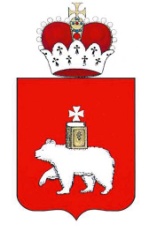 Министерство культуры Пермского края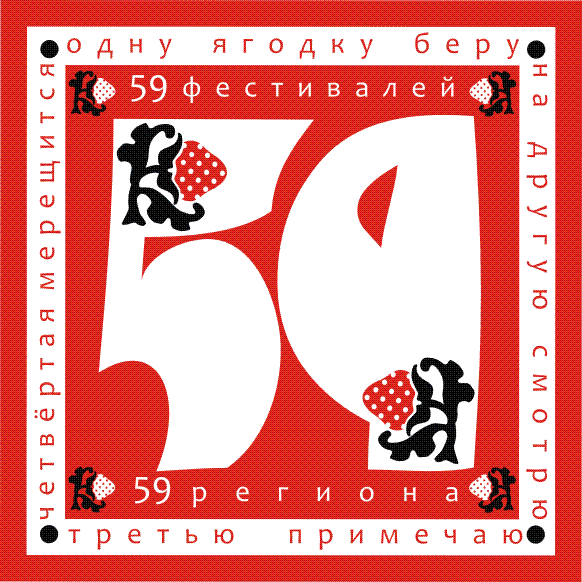 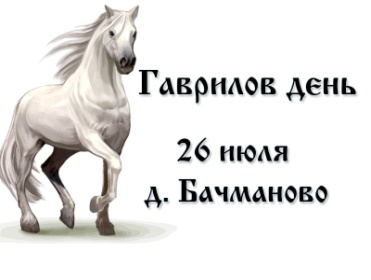 Косинский муниципальный районЧазевское сельское поселение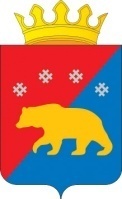 1Наименование территории2Наименование цели участия, площадки3Название коллектива, делегации4ФИО руководителя, сопровождающего. Контактные данные: номер телефона, адрес эл/почты5Краткая характеристика6Количественный состав7Репертуар программы8Технический райдер9Пожелания, замечания, предложения в адрес  организаторов